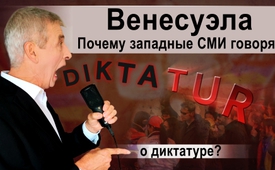 Венесуэла: почему западные СМИ говорят о диктатуре?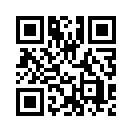 Возмущение в мире западной политики и СМИ велико: южноамериканское государство Венесуэла находится, якобы, на пути к диктатуре. 14 августа 2017 года, перед началом своей поездки по странам Латинской Америке, вице-президент США Майк Пенс сказал: «Мы не потерпим, чтобы на этом полушарии Земли возникла диктатура. Наш континент заслуживает лучшего». Но что же на самом деле происходит в Венесуэле и как оценить настоящее положение? Klagemauer.TV смотрит на это несколько внимательней …Возмущение в мире западной политики и СМИ велико: южноамериканское государство Венесуэла находится, якобы, на пути к диктатуре. Так 14 августа 2017 года, перед началом своей поездки по странам Латинской Америки, вице-президент США Майк Пенс сказал: 

«Мы не потерпим, чтобы на этом полушарии Земли возникла диктатура. Наш континент заслуживает лучшего».

 11 августа в своём высказывании в отношении изменений в Венесуэле американский президент Трамп не исключил даже военный вариант. 
Но всё-таки, дорогие дамы и господа, что же на самом деле происходит в Венесуэле и как оценить настоящее положение?
Klagemauer.TV во многих выпусках указывало на признаки цветной революции, которые можно распознать и в событиях, происходящих в Венесуэле  [ www.kla.tv/10684,  www.kla.tv/10769 (это уже русские ссылки!) ]. Цветные революции направлены на свержение законно избранных правительств.
 
Налицо первый признак, который  красной нитью тянется через всю историю Венесуэлы, от Уго Чавеса до Николаса Мадуро:

 «1. Страна целевого назначения попадает под прицел американских стратегов».  

По данным одного американского агентства, Венесуэла является страной с наибольшим количеством запасов нефти (по состоянию на 2013 год). В соответствии с конституцией, правительство Мадуро по сей день отклоняет приватизацию нефтяной торговли своей страны. Ведь это равнялось бы  распродаже  ресурсов международным компаниям, преимущественно, американским. Население получало бы тогда ещё меньше от богатств страны и беднело дальше. 
    Австралийский кинодокументалист Джон Пилджер в своём фильме «Война против демократии» показал, как Венесуэла бесконечно снабжала США нефтью до правления Уго Чавеса с 1998 года.

 «Богатые  венесуэльцы  (так называемые олигархи) получали за это большую долю от прибыли. Выборы Уго Чавеса в президенты положили конец этой торговле».

С тех пор до сегодняшнего дня олигархи стоят в оппозиции к правительству и даже возглавляют её. Четвёртый признак цветной революции звучит так: 

«4.Используется недовольство экономической ситуацией и доводится до акций протеста с требованием отставки президента».

Катастрофическая экономическая ситуация и дефицит товаров первой необходимости привели к тому, что на выборах 2015 года оппозиция с коалицией «Круглый стол демократического единства» добилась около двух третей мест в парламенте. По словам международного телеканала „RT Deutsch“,  искусственный дефицит создавался значительной частью оппозиционных бизнес-групп путём осознанного удерживания товаров первой необходимости, например, туалетной бумаги.   
То, что последовало, обобщается 5-ым признаком цветной революции:

 «5.Все предложения правительства по переговорам отклоняются демонстрантами (или оппозицией)». 

Так, в апреле 2017 года председатель оппозиционного парламента  Хулио Борхес ответил чётким отказом на приглашение правительства вернуться за стол  переговоров: «Никто ничего обсуждать не будет!». Немецкая ежедневная газета «Junge Welt» – «Юный мир» 22 августа изложила проблему следующим образом: 

«Контролируемая оппозицией Национальная ассамблея, спустя почти 2 года с момента выборов, никогда не приступала к своей работе. Вместо этого депутаты занимались утверждением отставок президента [...]. На митингах глава государства Мадуро шутя говорил, что тем временем перестал считать, сколько раз он был уже отставлен».

Нельзя оставить без внимания 6-oй признак цветной революции: 

«6.Часть протестующих 
обучают провокациям в отношении органов безопасности или же в их ряды внедряют готовых к насилию оплаченных террористов»

На многих снимках, среди якобы мирных демонстрантов, можно увидеть бесчинствующих людей в масках. 
Так  как парламент с преобладающей оппозицией, очевидно, стремится лишь к тому, чтобы всеми легальными и нелегальными средствами свергнуть правительство Мадуро, то он в конце июля  предоставил возможность народу выбрать Конституционное Собрание. В ответ оппозиция распространила слух об отставке парламента, после чего западные СМИ заговорили о путче и о том, что Венесуэла находится на пути к диктатуре.

Прежний министр иностранных дел и президент Конституционного Собрания Венесуэлы  Делси Родригес 17 августа опровергла распространённые в стране и за рубежом сообщения о роспуске парламента. «Члены Национальной ассамблеи остаются депутатами, –  отметила она. –  Они должны работать, но делать это в рамках конституционного порядка. Они должны исправить своё поведение и уважать решения Верховного суда нашей республики. Они должны решить конфликт, который имеют с различными устоями государственной власти».
 
Целью Конституционного собрания была не новая конституция. Смысл в том, «чтобы были приняты парламентские акты в форме законов в тех совершенно конкретных областях, в которых, по словам Родригес, Национальная ассамблея с преобладающей оппозицией вовсе не действовала или же выступала против интересов страны и населения».
Ясно одно, обе стороны борются «жёсткими методами», как это выразил немецкий журналист Харальд Нойбер в интервью радио «Dreyeckland». Однако, учитывая вышеуказанные признаки,  скорей всего нужно говорить об ответной реакции правительства на незаконные попытки путча, а не о пути к диктатуре.

В заключение послушайте ”голос против”, который подвегается  цензуре основных СМИ – редактора новостного портала «Америка21» Харальда Нойбера.
 
Харальд Нойбер – в интервью радио «Dreyeckland»

- 1 августа ты дал интервью радио «Dreyeckland» относительно ситуации с Конституционным Собранием. За это время произошли некоторые события. Изменилось ли твоё мнение?

- По существу, нет. В Венесуэле происходит ожесточенная борьба за власть между правительствeнным лагерем и оппозицией, где обе стороны борются, употребляя жёсткие методы. Такова  ситуация в Венесуэле.

- Теперь произошли некоторые изменения, например, спустя два дня после выборов срок полномочий Конституционного Собрания увеличился с шести месяцев до двух лет.
Оно заняло парламент, уволило генерального прокурора и одного мэра. Можно ли всё это как-то оправдать?

- Как я уже сказал, борьба для Венесуэлы будет жёсткой, в том числе для правительства. И, если мы сейчас хотим оценить ситуацию, то можно сказать, что уже выходит за грань парламентской демократии. Что происходит в Венесуэле в настоящее время.., то что ты упомянул об увеличении срока полномочий Конституционного Собрания с 6-ти месяцев до 2-х лет, мы в Венесуэле имеем ситуацию «де-факто», где Конституционное Собрание будет заседать до конца текущего законодательного периода и, тем самым, «де-факто» и «де-юре» стоит над избранным парламентом. В правящих кругах Венесуэлы говорят, что был принят указ,  который должен обеспечить мирное сосуществование государственных властей или напоминать им об этом. Но «де-факто», что в действительности мы имеем ситуацию, где Конституционное Собрание имеет высшие права. И это мы видим даже по первым решениям. Фактически, наблюдатели не ожидали, что мандат Конституционного Собрания будет заключаться в разработке конституции, да, новой или реформированной конституции,.. по этому вопросу есть разные мнения. Это, в сущности, ситуация, которая, конечно же, была усугублена  на международном уровне, в стране и за ее пределами, и наконец,  со стороны американских государств, государств американского континента. Это одна сторона. Но теперь я должен сказать кое-что ещё. Другая сторона – это действия оппозиции. Я вижу как наблюдатель (и это не имеет ничего общего с политической позицией, но является только фактической оценкой ситуации),.. я вижу, что происходит в Венесуэле в результате действий оппозиции. Нельзя не видеть, что крупнейшие оппозиционные партии, которые объединены в Блок демократического единства, неоднократно открыто призывали к свержению правительства. И не только с момента избрания Конституционного собрания или даже упоминании идеи создания и выборов такового. Но, по сути, уже с начала этой реформы в Венесуэле – боливийской революции (все знают,  кто немного интересуется этой страной, что в 2002 году была попытка государственного переворота против президента Уго Чавеса, и впоследствии – неоднократные саботажи),... и в 2014 году началась  волна демонстраций, инициированная оппозицией, под девизом «La salida» – «выход».  Здесь стало совершенно ясно, что оппозиция готовится свергнуть правительство президента Николаса Мадуро. Это выразилось в протестах с начала апреля. И это, по сути дела, не является той позицией оппозиции,  где возможны были бы переговоры, как сегодня так и в будущем.

- Но теперь прошли выборы и, похоже, с проигрышем правительства просто не согласились. А то, что оппозиция становится теперь радикальной, это тоже, в какой-то мере, результат  того, что урезаются её демократические права и возможности. Что делать ещё, как не идти на улицу?

- В основном, это правильно. Я сам был там в декабре 2015 года на выборах в парламент как наблюдатель и мог это проследить. Под гнётом тяжёлого экономического кризиса, который переживала Венесуэла, оппозиция завоевала тогда большинство голосов в парламенте. Но что было потом,.. тут я опять возвращаюсь к тому пункту, о котором упомянул, это политика, которая, по существу, больше не признавала правительство. Парламент с преобладающей оппозицией первым же официальным действием, превышая конституционные полномочия, попытался ущемить права президента. Это была абсолютно бескомпромиссная позиция. И это, по сути дела, является выражением конфликта, я назову это олигархией – высший слой Венесуэлы, который долго формировался в традиционных партиях и с самого начала полностью и бескомпромиссно противостоял линии Чавеса. И потому сейчас, если говорить о политическом призыве,  именно сейчас чрезвычайно необходимы диалог и компромисс, они нужны более, чем когда-либо. Но в данный момент это едва ли возможно, так как оппозиция сильно поддерживается из-за границы – из США, из стран Евросоюза, среди них и Германия. А с другой стороны – правительство Венесуэлы, за которым стоит часть южноамериканских государств Карибского региона. Но, прежде всего, оно поддерживается вооружёнными силами и, конечно, значительной частью населения. Поэтому неверно, что правительство находится в абсолютном меньшинстве. В последние месяцы и недели мы снова видели, что демонстрации были с обеих сторон. И рассмотрим ещё третий уровень, а именно, освещение событий в СМИ. Здесь, в Германии, мы всегда слышали о демонстрациях оппозиции, но одновременно проходили большие демонстрации приверженцев правительственного лагеря, о которых здесь в СМИ ничего не было слышно. Я, кроме прочего, работаю для латиноамериканского портала под названием „Aмерика 21“, и там мы всё снова это освещаем. Конечно, были сообщения в Spiegel-online и Tagesschau.de, где сообщалось о демонстрациях оппозиции. А что происходило на другой стороне, об этом не говорилось.  Я обобщу: среди населения Венесуэлы существует раскол. Оппозиция завоевала большинство в парламенте и попыталась использовать этот очаг, чтобы контролировать другие органы государственной власти, поставить их под свой контроль. Потом произошли ответные акции и было, как мы наблюдали, всё больше протестов с применением насилия. Мы знаем из сообщений о ста десяти погибших, а теперь и ста двадцати.“от dd.Источники:http://www.srf.ch/news/international/auch-us-vizepraesident-pence-ermahnt-maduro
http://www.srf.ch/news/international/trump-droht-auch-venezuela-mit-militaereinsatz
https://www.mapsofworld.com/deutsch/top-10-der-welt/laender-nach-oelvorkommen-landkarte.html
https://de.wikipedia.org/wiki/Venezuela#Allgemeines
http://www.ultimasnoticias.com.ve/noticias/slider-inferior/borges-la-oposicion-no-negocia-gobierno/
https://amerika21.de/2017/04/174232/dialog-venezuela-stagniert
https://amerika21.de/2017/08/183102/anc-legislative-kompetenzen-reaktionen
https://amerika21.de/2017/08/183044/anc-parlament-venezuela
https://amerika21.de/audio/182606/venezuela-politische-krise
https://www.jungewelt.de/artikel/316786.widerspruch-in-caracas.htmlМожет быть вас тоже интересует:---Kla.TV – Другие новости ... свободные – независимые – без цензуры ...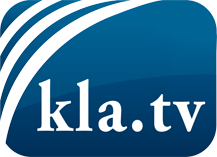 О чем СМИ не должны молчать ...Мало слышанное от народа, для народа...регулярные новости на www.kla.tv/ruОставайтесь с нами!Бесплатную рассылку новостей по электронной почте
Вы можете получить по ссылке www.kla.tv/abo-ruИнструкция по безопасности:Несогласные голоса, к сожалению, все снова подвергаются цензуре и подавлению. До тех пор, пока мы не будем сообщать в соответствии с интересами и идеологией системной прессы, мы всегда должны ожидать, что будут искать предлоги, чтобы заблокировать или навредить Kla.TV.Поэтому объединитесь сегодня в сеть независимо от интернета!
Нажмите здесь: www.kla.tv/vernetzung&lang=ruЛицензия:    Creative Commons License с указанием названия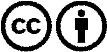 Распространение и переработка желательно с указанием названия! При этом материал не может быть представлен вне контекста. Учреждения, финансируемые за счет государственных средств, не могут пользоваться ими без консультации. Нарушения могут преследоваться по закону.